Online AppendixOpen Access in Scientific Information: Sustainability Model and Business Plan for the Infrastructure and Organisation of OpenAIREPhoebe Koundouri, Nikos Chatzistamoulou, González Davila, Amerissa Giannouli, Nikolaos Kourogenis, Anastasios Xepapadeas, Petros Xepapadeas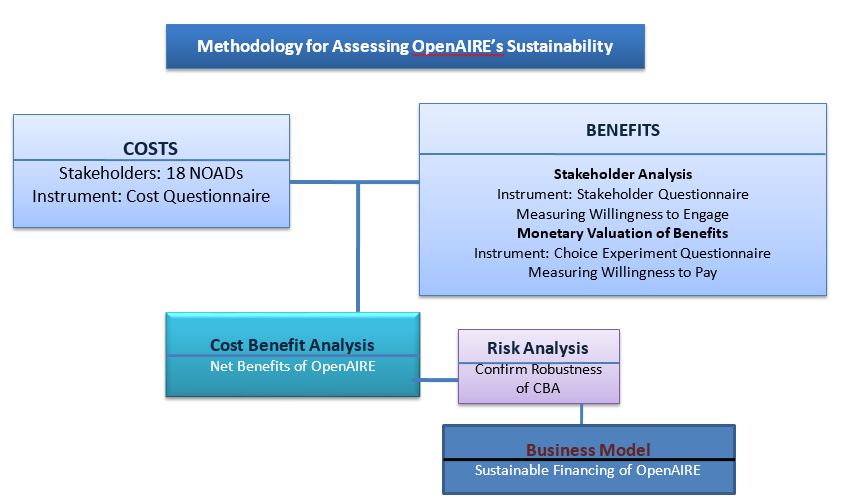 Figure 1. Methodology for Assessing OpenAIRE’s SustainabilityTable 1. Econometric results for researchers and non-researchersTable 2. Econometric Results for researchers only.Table 3. Econometric Results for non- researchers only.Table 4. Researchers and non-researchersTable 5. Covariance matrix of coefficients (Researchers and non-researchers)Table 6. Researchers’ coefficientsTable 7. Covariance matrix of coefficients, researchers.Table 8. Non-researchers coefficientsTable 9. Covariance matrix of coefficients, non-researchers.Table 10. Cost Estimations: Aggregate Cost of the 18 NOADsTable 11. Estimated OpenAIRE annual cost by cost category.Table 12. Long Run Effects: Monte Carlo simulation under alternative scenario.Table 13. Long Run Effects: Monte Carlo simulation under alternative scenario.Table 14. Long Run Effects: Monte Carlo simulation under alternative scenario.Researchers and Non ResearchersResearchers and Non ResearchersResearchers and Non ResearchersResearchers and Non ResearchersResearchers and Non ResearchersResearchers and Non ResearchersVariablesVariablesEstimated CoefficientStd. Errort-valuePr(>|t|)Alternative Specific VariablesALL_Low0.86894***0.137186.334502.38E-10Alternative Specific VariablesAccessHigh0.12420***0.028974.287201.81E-05Alternative Specific VariablesMetaDataHigh0.10008**0.030573.273700.001062Alternative Specific VariablesServicesHigh-0.019160.02729-0.702000.482658Alternative Specific VariablesCost-0.00049*0.00020-2.422000.015435Alternative Specific VariablesScale Parameter(sp)0.45289***0.081755.535333.35E-08Individual Specific VariablesRegionW0.431883**0.1357823.18250.002372Individual Specific VariablesRegionS0.3238170.2053511.5791250.14098Individual Specific VariablesRegionG0.655941***0.1309885.0078751.73E-06Individual Specific VariablesRegionE1.247548***0.2366285.2751253.79E-07Individual Specific VariablesInc0_5-0.013360.227016-0.06050.743658Individual Specific VariablesInc5_10-0.50713**0.161258-3.150150.004759Individual Specific VariablesInc10_200.1184830.1240590.9528750.349024Individual Specific VariablesInc20_401.008981***0.1800665.6023754.48E-08Individual Specific VariablesIncG40-0.81732***0.154751-5.27412.1E-06Individual Specific VariablesRes-0.23773*0.094355-2.516930.016659Significance codes: ***=0, **=0.001, *=0.01, .=0.05Log-Likelihood: -5433.4Number of Cards: 1225Number of Respondents: 192Significance codes: ***=0, **=0.001, *=0.01, .=0.05Log-Likelihood: -5433.4Number of Cards: 1225Number of Respondents: 192Significance codes: ***=0, **=0.001, *=0.01, .=0.05Log-Likelihood: -5433.4Number of Cards: 1225Number of Respondents: 192Significance codes: ***=0, **=0.001, *=0.01, .=0.05Log-Likelihood: -5433.4Number of Cards: 1225Number of Respondents: 192Significance codes: ***=0, **=0.001, *=0.01, .=0.05Log-Likelihood: -5433.4Number of Cards: 1225Number of Respondents: 192Significance codes: ***=0, **=0.001, *=0.01, .=0.05Log-Likelihood: -5433.4Number of Cards: 1225Number of Respondents: 192Researchers Researchers Researchers Researchers Researchers Researchers VariablesVariablesEstimated CoefficientStd. Errort-valuePr(>|t|)Alternative Specific VariablesALL_Low1.36691 ***0.212336.437701.21E-10Alternative Specific VariablesAccessHigh0.05264  .0.031321.680709.28E-02Alternative Specific VariablesMetaDataHigh0.062840.040811.539800.12362Alternative Specific VariablesServicesHigh0.016120.030980.520100.602977Alternative Specific VariablesCost-0.00112 *0.00046-2.421300.015466Alternative Specific VariablesScale Parameter(sp)0.32322 **0.106233.025732.55E-03Individual Specific VariablesRegionW-0.24480.194369-1.248570.24923Individual Specific VariablesRegionS2.19101 *0.8944692.4454630.01758Individual Specific VariablesRegionG0.198440.2124550.9352280.361462Individual Specific VariablesRegionE0.449930.2825541.5936940.122625Individual Specific VariablesInc0_5-0.09410.355366-0.25870.718423Individual Specific VariablesInc5_10-0.72409 **0.223836-3.234580.001415Individual Specific VariablesInc10_200.068440.1725070.3968530.679474Individual Specific VariablesInc20_400.71367 **0.2379632.9950590.004337Individual Specific VariablesIncG40-0.58146 *0.214531-2.705480.01413Significance codes: ***=0, **=0.001, *=0.01, .=0.05Log-Likelihood: -2193.5Number of Cards: 491Number of Respondents: 88Significance codes: ***=0, **=0.001, *=0.01, .=0.05Log-Likelihood: -2193.5Number of Cards: 491Number of Respondents: 88Significance codes: ***=0, **=0.001, *=0.01, .=0.05Log-Likelihood: -2193.5Number of Cards: 491Number of Respondents: 88Significance codes: ***=0, **=0.001, *=0.01, .=0.05Log-Likelihood: -2193.5Number of Cards: 491Number of Respondents: 88Significance codes: ***=0, **=0.001, *=0.01, .=0.05Log-Likelihood: -2193.5Number of Cards: 491Number of Respondents: 88Significance codes: ***=0, **=0.001, *=0.01, .=0.05Log-Likelihood: -2193.5Number of Cards: 491Number of Respondents: 88Non ResearchersNon ResearchersNon ResearchersNon ResearchersNon ResearchersNon ResearchersVariablesVariablesEstimated CoefficientStd. Errort-valuePr(>|t|)Alternative Specific VariablesALL_Low0.54325 **0.190302.854604.31E-03Alternative Specific VariablesAccessHigh0.20918 ***0.050034.181202.90E-05Alternative Specific VariablesMetaDataHigh0.13357 **0.042103.172700.00151Alternative Specific VariablesServicesHigh-0.010910.04039-0.270200.787033Alternative Specific VariablesCost-0.00044 .0.00026-1.709000.087447Alternative Specific VariablesScale Parameter(sp)0.48947 ***0.106374.599034.40E-06Individual Specific VariablesRegionW1.053377 ***0.1989825.2941.78E-07Individual Specific VariablesRegionS1.391664 ***0.2585625.38391.61E-07Individual Specific VariablesRegionG1.220579 ***0.1934866.3079254.51E-10Individual Specific VariablesRegionE-0.310760.298881-1.04140.317319Individual Specific VariablesInc0_50.0828980.3850440.2146250.813661Individual Specific VariablesInc5_10-0.389910.238511-1.645430.166557Individual Specific VariablesInc10_200.0186460.2064520.0893250.796093Individual Specific VariablesInc20_400.820326 ***0.2194973.73780.000254Individual Specific VariablesIncG40-1.08712 ***0.244683-4.44060.000111Significance codes: ***=0, **=0.001, *=0.01, .=0.05Log-Likelihood: -3174.4Number of Cards: 734Number of Respondents: 104Significance codes: ***=0, **=0.001, *=0.01, .=0.05Log-Likelihood: -3174.4Number of Cards: 734Number of Respondents: 104Significance codes: ***=0, **=0.001, *=0.01, .=0.05Log-Likelihood: -3174.4Number of Cards: 734Number of Respondents: 104Significance codes: ***=0, **=0.001, *=0.01, .=0.05Log-Likelihood: -3174.4Number of Cards: 734Number of Respondents: 104Significance codes: ***=0, **=0.001, *=0.01, .=0.05Log-Likelihood: -3174.4Number of Cards: 734Number of Respondents: 104Significance codes: ***=0, **=0.001, *=0.01, .=0.05Log-Likelihood: -3174.4Number of Cards: 734Number of Respondents: 104Researchers and Non ResearchersAlt1Alt2Alt3Alt4Alt5Alt6Alt7Alt8Total effect of coefficients0.868942250.993146170.96902050.8497841.093224380.9739880.949862041.07406596Variance of total effect of coefficients1.88E-021.73E-021.70E-022.04E-021.64E-021.93E-021.93E-021.92E-02Covariance between the total effect of coefficients and the cost variable1.22E-06-2.59E-06-3.21E-06-2.39E-06-7.02E-06-6.19E-06-6.82E-06-1.06E-05Covariance matrix of coefficients(Researchers and Non Researchers)Level 1 AttributesAccess to Scientific results and Compliance to Open Access mandates (Level 2)Interoperability (Level 2)Misc Services and Open Access Costs (Level 2)CostLevel 1 Attributes1.88E-02-1.20E-03-9.27E-044.25E-041.22E-06Access to Scientific results and Compliance to Open Access mandates (Level 2)-1.20E-038.39E-045.14E-042.22E-04-3.81E-06Interoperability (Level 2)-9.27E-045.14E-049.35E-043.54E-04-4.43E-06Misc Services and Open Access Costs (Level 2)4.25E-042.22E-043.54E-047.45E-04-3.60E-06Cost1.22E-06-3.81E-06-4.43E-06-3.60E-064.14E-08ResearchersAlt1Alt2Alt3Alt4Alt5Alt6Alt7Alt8Total effect of coefficients1.366910041.419545671.42974821.3830261.482383861.4356621.445864161.49849979Variance of total effect of coefficients4.51E-024.73E-024.72E-024.84E-025.11E-025.17E-025.22E-025.71E-02Covariance between the total effect of coefficients and the cost variable-1.66E-05-2.72E-05-3.08E-05-2.56E-05-4.15E-05-3.63E-05-3.99E-05-5.05E-05Covariance matrix of coefficients(Researchers)Level 1 AttributesAccess to Scientific results and Compliance to Open Access mandates (Level 2)Interoperability (Level 2)Misc Services and Open Access Costs (Level 2)CostLevel 1 Attributes4.51E-026.34E-041.07E-031.17E-03-1.66E-05Access to Scientific results and Compliance to Open Access mandates (Level 2)6.34E-049.81E-048.06E-045.62E-04-1.07E-05Interoperability (Level 2)1.07E-038.06E-041.67E-038.24E-04-1.43E-05Misc Services and Open Access Costs (Level 2)1.17E-035.62E-048.24E-049.60E-04-9.02E-06Cost-1.66E-05-1.07E-05-1.43E-05-9.02E-062.13E-07Non ResearchersAlt1Alt2Alt3Alt4Alt5Alt6Alt7Alt8Total effect of coefficients0.543249660.752434360.67681710.5323370.88600180.7415220.665904310.87508901Variance of total effect of coefficients3.62E-022.99E-023.08E-023.89E-022.71E-023.36E-023.49E-023.23E-02Covariance between the total effect of coefficients and the cost variable4.07E-06-3.45E-06-3.46E-06-3.41E-06-1.10E-05-1.09E-05-1.09E-05-1.85E-05Covariance matrix of coefficients(Non Researchers)Level 1 AttributesAccess to Scientific results and Compliance to Open Access mandates (Level 2)Interoperability (Level 2)Misc Services and Open Access Costs (Level 2)CostLevel 1 Attributes3.62E-02-4.42E-03-2.72E-035.41E-044.07E-06Access to Scientific results and Compliance to Open Access mandates (Level 2)-4.42E-032.50E-031.34E-035.13E-04-7.52E-06Interoperability (Level 2)-2.72E-031.34E-031.77E-037.06E-04-7.54E-06Misc Services and Open Access Costs (Level 2)5.41E-045.13E-047.06E-041.63E-03-7.49E-06Cost4.07E-06-7.52E-06-7.54E-06-7.49E-066.66E-08Aggregate Cost of the 18 NOADs (truncated p-ms) Aggregate Cost of the 18 NOADs (truncated p-ms) Aggregate Cost of the 18 NOADs (truncated p-ms) ExpensesTotal Labor CostTotal Materials & Other Costs1. Maintaining and Updating OpenAIRE country website12170.373900.002. Helpdesk support23350.532250.003. Outreach & Training: Research Administrators/Funders23343.153875.004. Outreach & Training: Repositories/Data repositories23685.114075.005. Outreach & Training: Project coordinators and Researchers52301.984350.006. Communication with (Regional Coordinator)9948.121400.007. Feedback on the OpenAIRE Gold OA Work Package14901.19700.008. Dissemination, planning and communication media43406.4812300.00Other3362.001000.009. Traveling30158.0515500.0010. Institutional Overhead7887.3313649.2911. Administration4000.002600.00Other costs not included above2400.000.00Total250914.3165599.2Grand Total316513.60Estimated OpenAIRE annual cost by cost categoryEstimated OpenAIRE annual cost by cost categoryEstimated OpenAIRE annual cost by cost categoryEstimated OpenAIRE annual cost by cost categoryCurrent StatusNew FunctionalitiesOpenAIRE with new functionalitiesNOADs500000.000.00500000.00Regional Coordinators110193.210.00110193.21Financial36000.000.0036000.00Management80000.000.0080000.00Marketing & Sales95150.000.0095150.00Technical278963.36151203.32430166.68Total1100306.57151203.321251509.89